[ชื่อเรื่องรายงาน][คำบรรยายรายงาน][ชื่อ] | [ชื่อหลักสูตร] | [วันที่][เริ่มต้นใช้งานทันที][เมื่อต้องการแทนที่ตัวแทนข้อความในหน้านี้ คุณสามารถเลือกตัวแทนข้อความทั้งหมดแล้วเริ่มพิมพ์ แต่ยังไม่ต้องทำเช่นนั้น][ก่อนอื่น ดูเคล็ดลับบางอย่างเพื่อช่วยให้คุณจัดรูปแบบรายงานของคุณอย่างรวดเร็ว คุณอาจทึ่งในความง่ายของเคล็ดลับนั้น][ดูดีในทุกครั้ง][ต้องการหัวเรื่องหรือไม่ บนแท็บหน้าแรก ในแกลเลอรีสไตล์ เพียงคลิกสไตล์หัวเรื่องที่คุณต้องการ][โปรดสังเกตสไตล์อื่นๆ ในแกลเลอรีนั้นด้วย เช่น สไตล์สำหรับการอ้างอิง รายการลำดับเลข หรือรายการสัญลักษณ์แสดงหัวข้อย่อย][เพื่อให้ได้ผลลัพธ์ที่ดีที่สุดเมื่อเลือกข้อความที่จะคัดลอกหรือแก้ไข ไม่ต้องใส่ช่องว่างทางด้านซ้ายหรือด้านขวาของอักขระในส่วนที่เลือก][รูปภาพไร้ที่ติ][คุณอาจชื่นชอบรูปภาพบนหน้าปกมากเท่ากับที่เราชอบ แต่ถ้ารูปภาพไม่เหมาะสมกับรายงานของคุณ คุณสามารถแทนที่รูปภาพด้วยรูปภาพของคุณเองได้][เพียงลบตัวแทนรูปภาพ จากนั้นบนแท็บแทรก ให้คลิก รูปภาพ เพื่อเลือกจากไฟล์ของคุณ]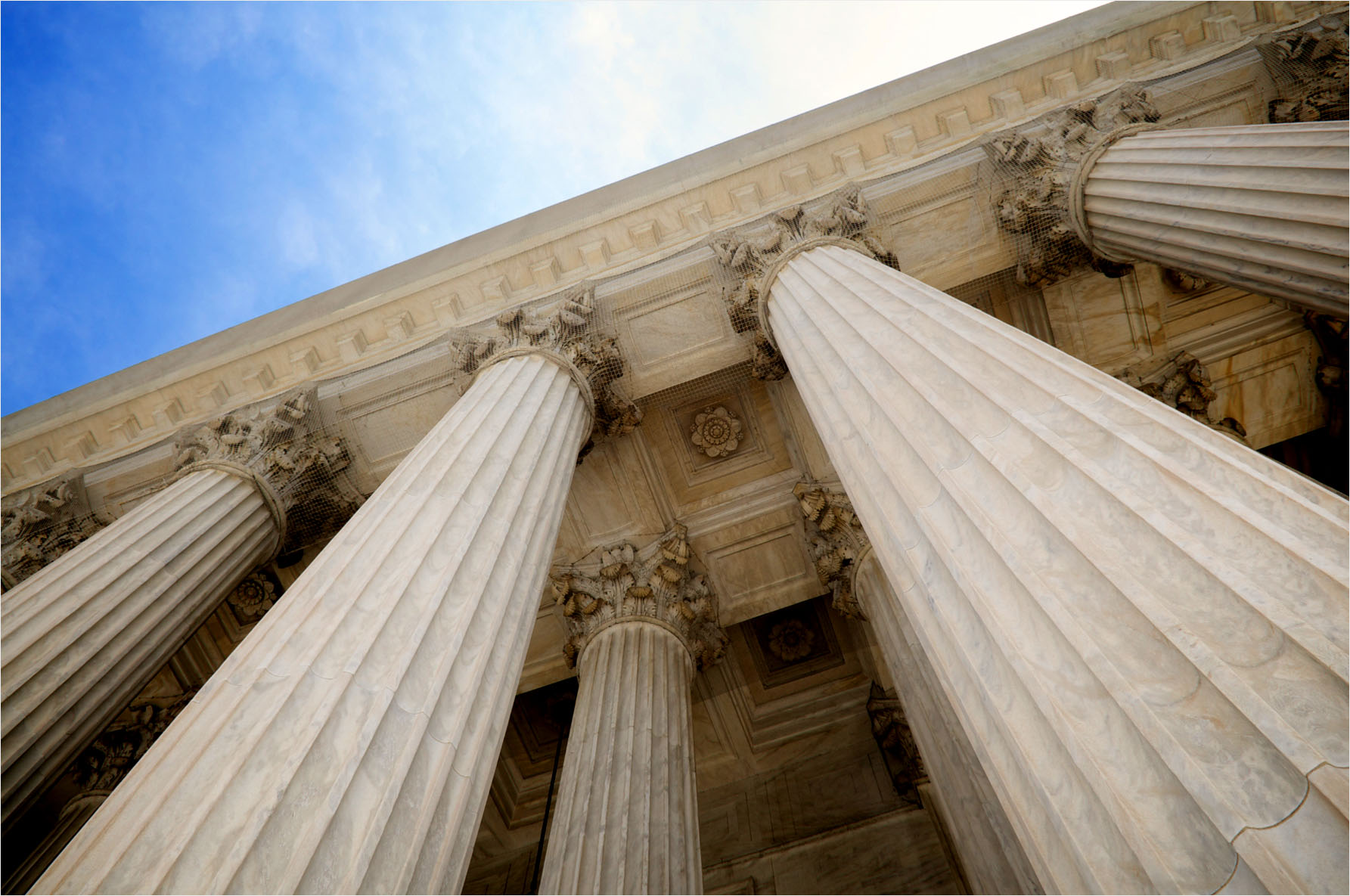 